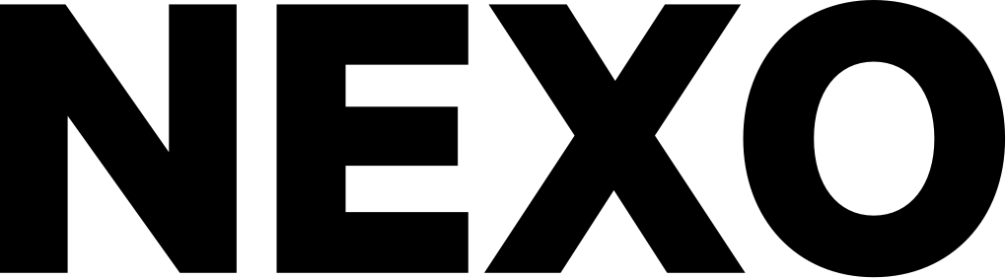 Incident Report FormNexo Insurance Services, Inc.License No. OE14627 • Phone: (310) 937-2007Submit completed report to info@nexoins.com or fax to (310) 937-1127.Basic InformationIncident InformationAffected PartyWitness InformationIf possible, gather and attach witnesses’ written statements.Please note any other comments relevant to the circumstances of the incident below.SignatureDateCompany nameDBAPerson completing/submitting this form:Person completing/submitting this form:NamePosition/TitlePhone number(s) Email address(es)Date of incidentTime of incident                                                                                                      AM      PMMark all that apply. Before class        During class        After class        During open gymLocation of incidentMark all that apply. Inside class space        Outside/Parking lot        Restroom        Common AreaBody part(s) injured Ankle      Knee      Leg      Foot      Toe      Arm      Hand      Shoulder      Wrist      Finger      Eye      Ear      Nose      Head      Tooth      Back      Neck      Internal      Other      No injuryType of injury Abrasion      Burn      Cardiac Arrest       Cold injury      Concussion      Contusion      Dislocation      Foreign body      Fracture      Heat exhaustion      Laceration      Nausea      Pain       Rhabdomyolysis      Seizure      Sprain       Sting/Bite      Strain      Stroke          Cause of injury Collision      Struck by object      Animal/Insect bite/sting      Slip/Fall      Assault/Sexual assault      Property damageOutcome No care given:      Not needed      Patient refused Released:      To spouse/friend      To self Referred:      To doctor      To hospital/clinic EMS Transported:      Patient/Spouse requested     Police report filed Yes      No Police report numberOfficer’s nameOfficer’s contact informationDescribe how the incident, injury or property damage occurred in full detail.NameAddressPhone number(s)Email address(es)Birth dateRelationship to affiliate  Owner      Staff      Member      Drop-in      Spectator      Non-athletic participant visitorDoes the injured party have health insurance? Yes      NoName of health insurance providerPolicy numberEmployer nameEmployer addressNameAddressPhone number